עבודת הגשה לחופשת קיץ 2023 לתלמידים העולים לכיתה י"א 4 יח"לפרק א - גיאומטריה - משפטי תלס, דמיון משולשים ומעגל (14 תרגילים)פרק ב - הנדסה אנליטית (2 תרגילים)פרק ג - חקירת פונקציות (6 תרגילים)פרק ד - טריגונומטריה במשולש ישר זווית (3 תרגילים)פרק ה - בעיות קיצון (4 תרגילים)1.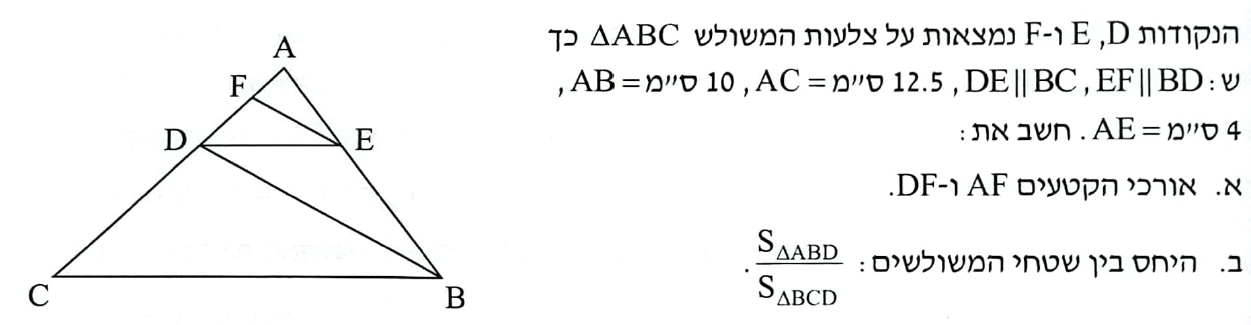 2.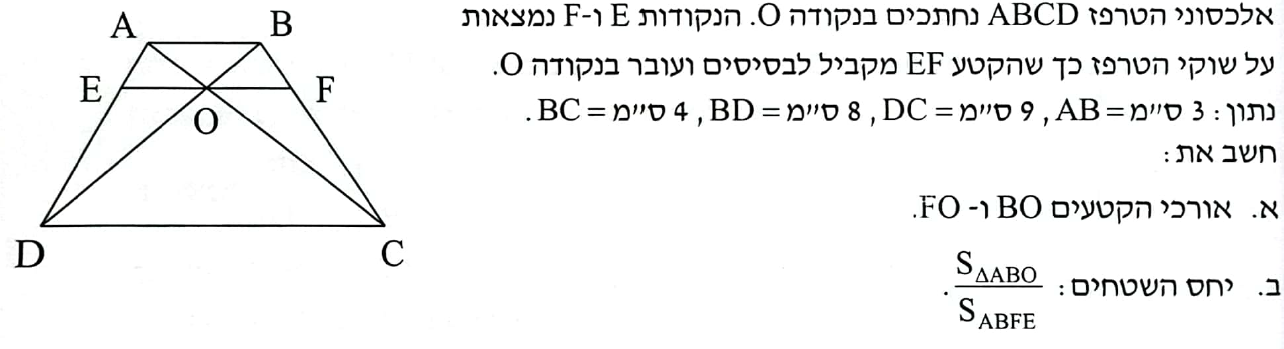 3.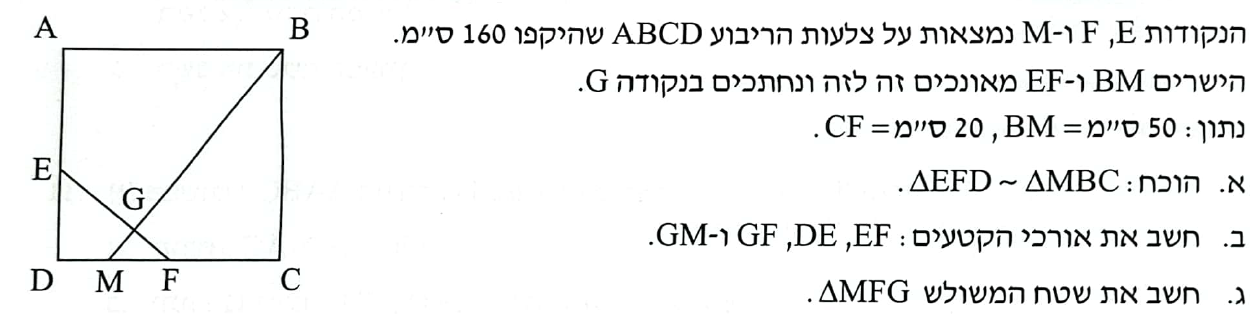 4.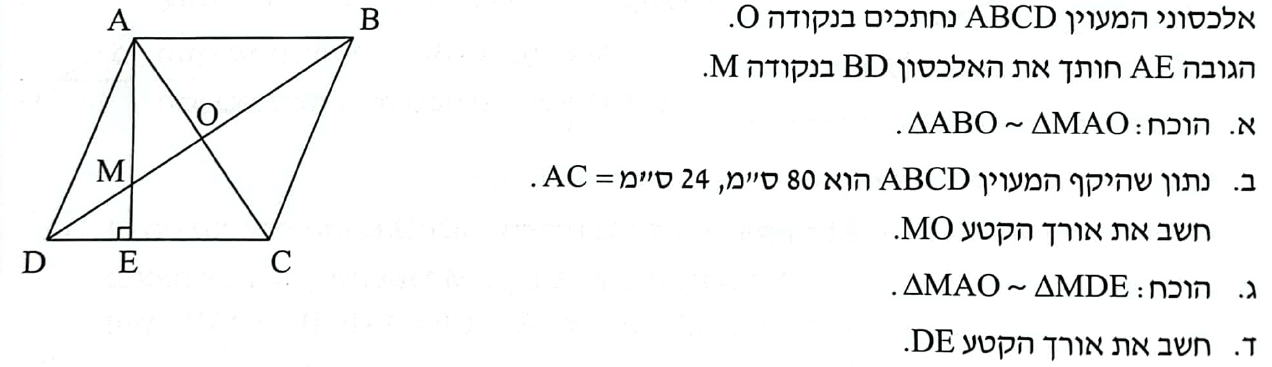 5.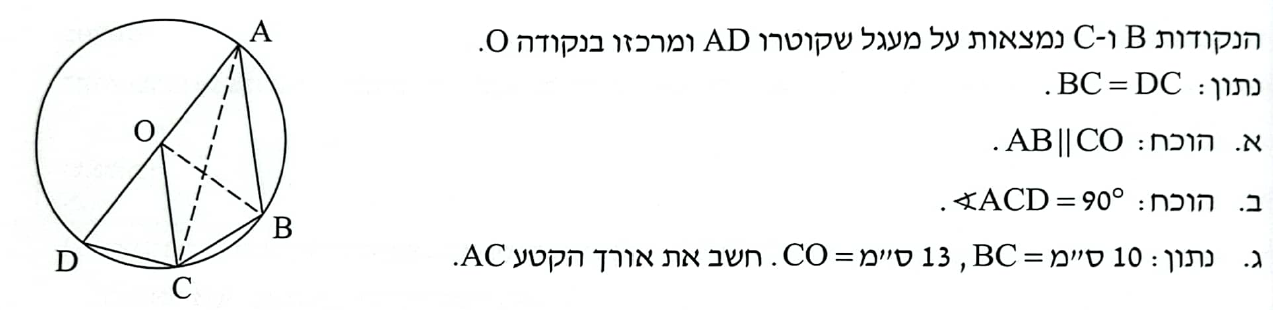 6.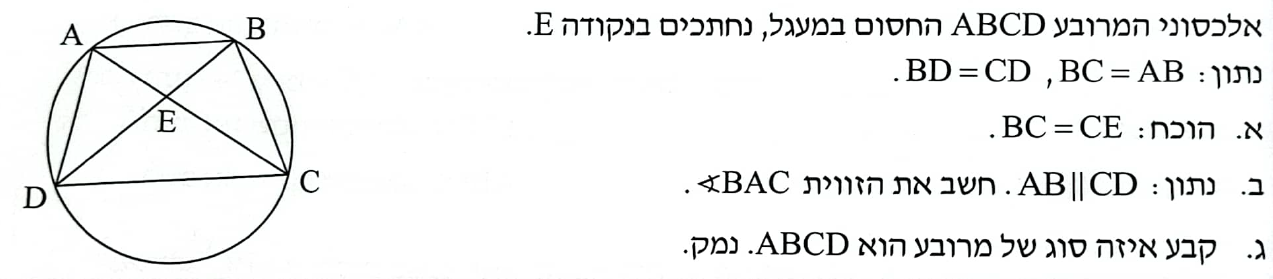 7.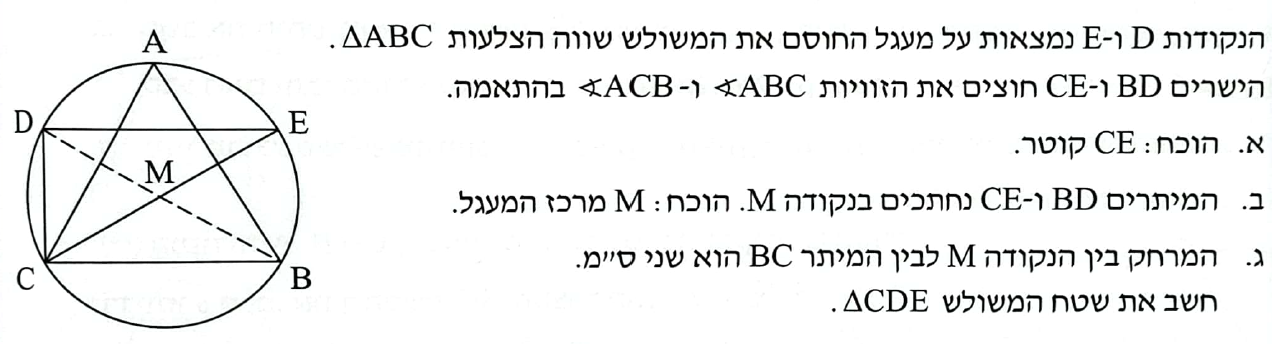 8.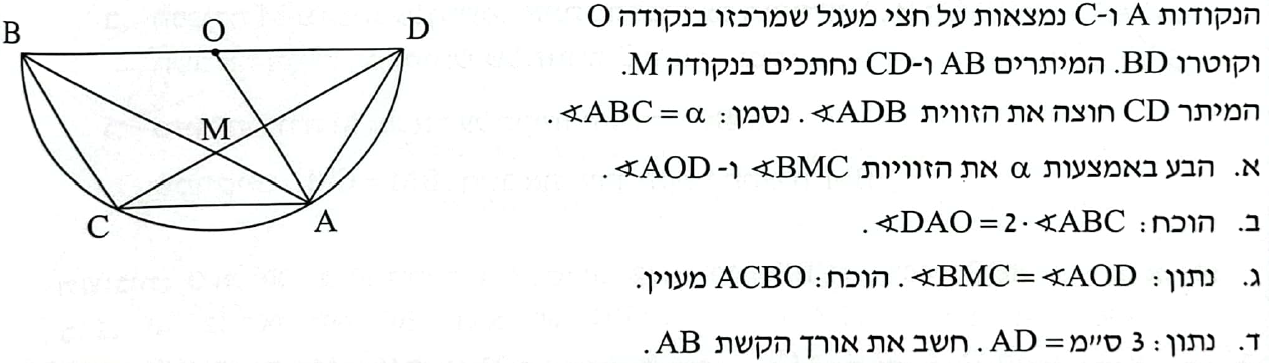 9.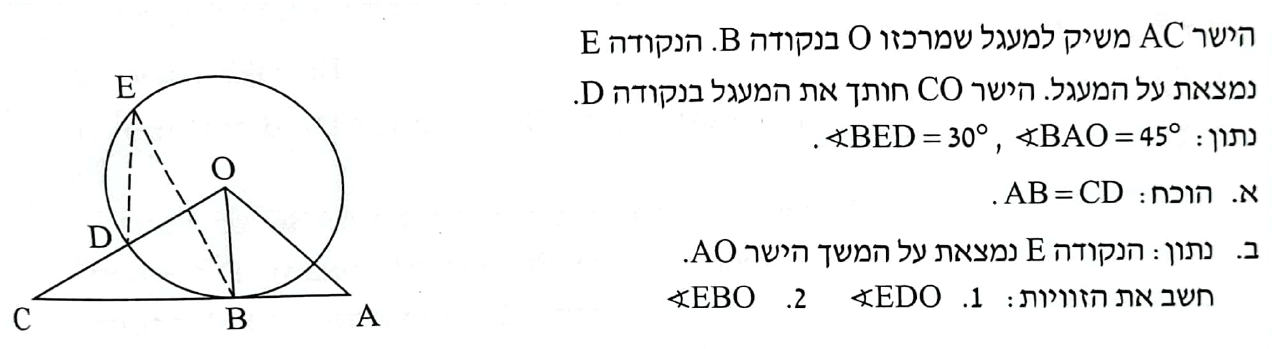 10.10.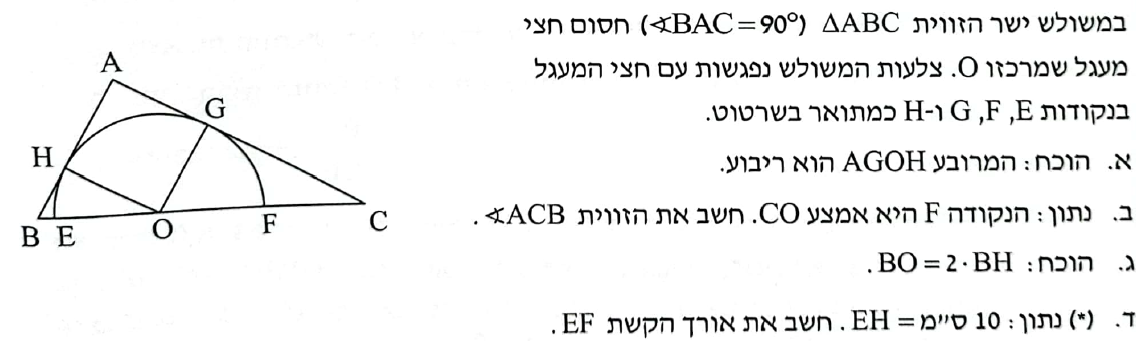 11.11.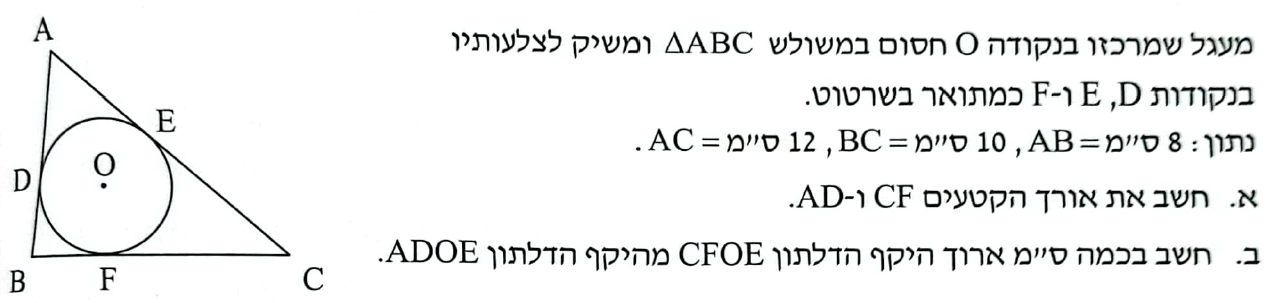 12.12.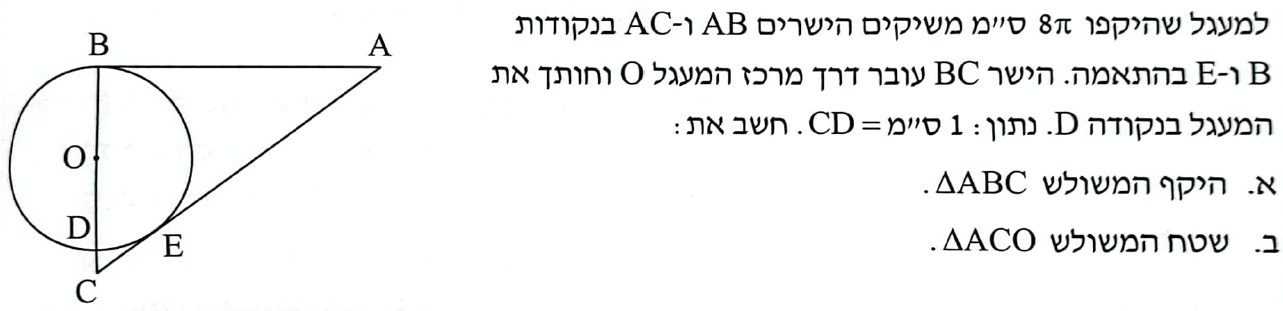 13.13.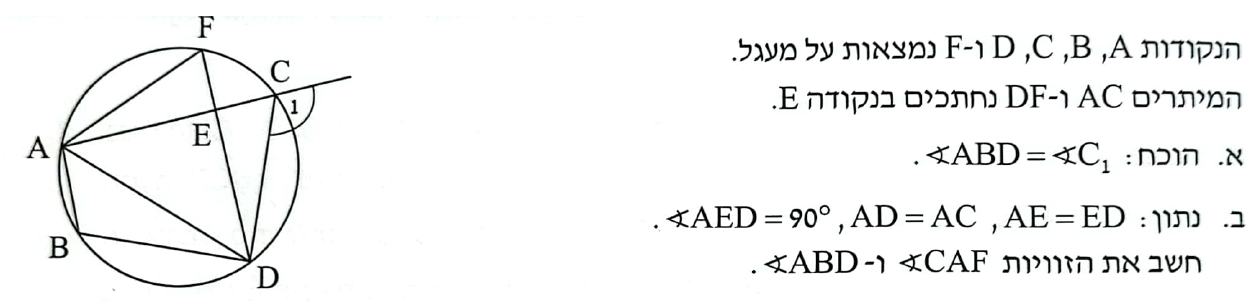 14.14.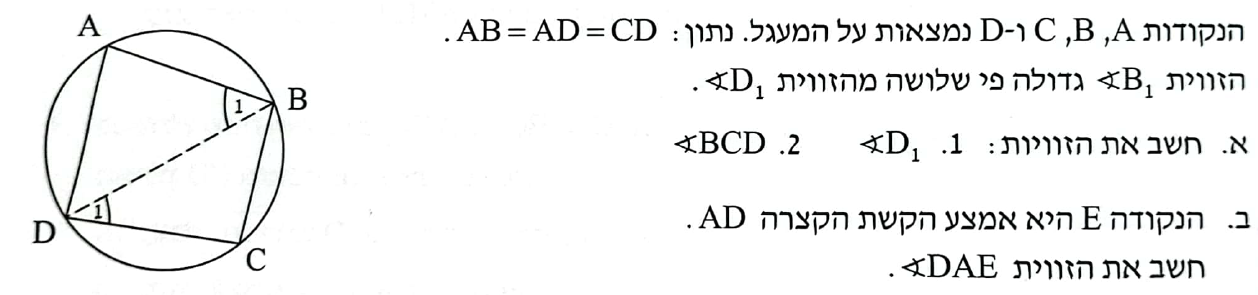 15.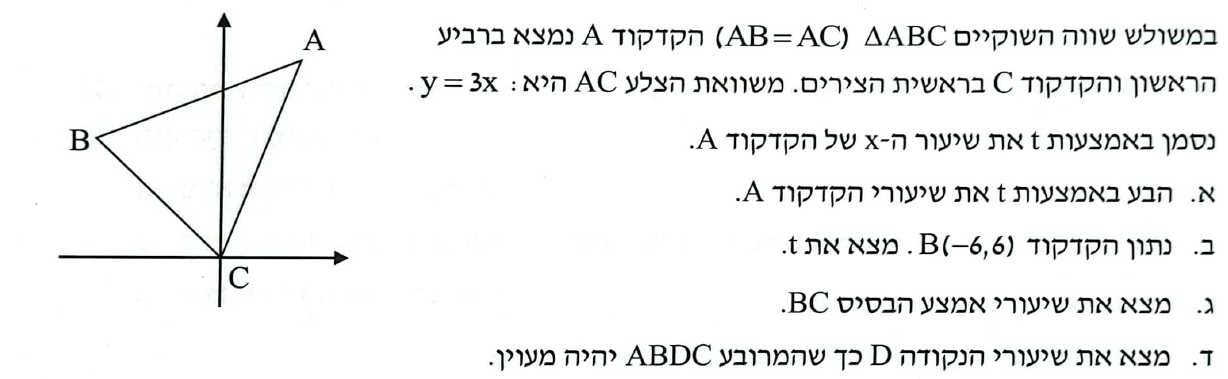 16.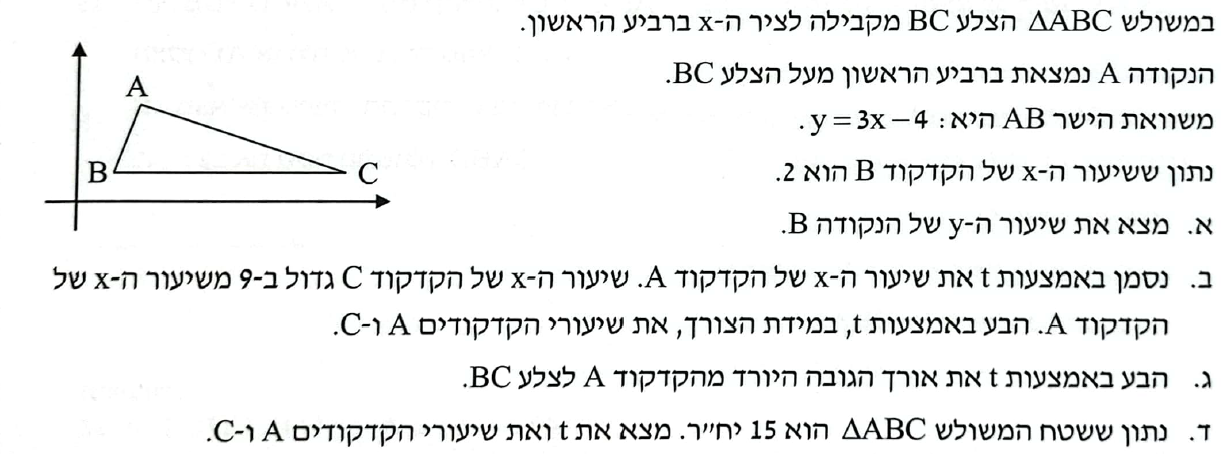 17.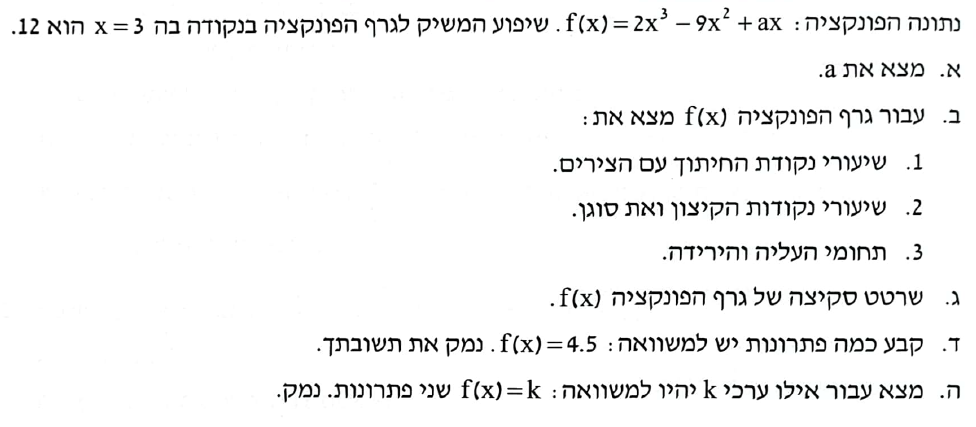 18.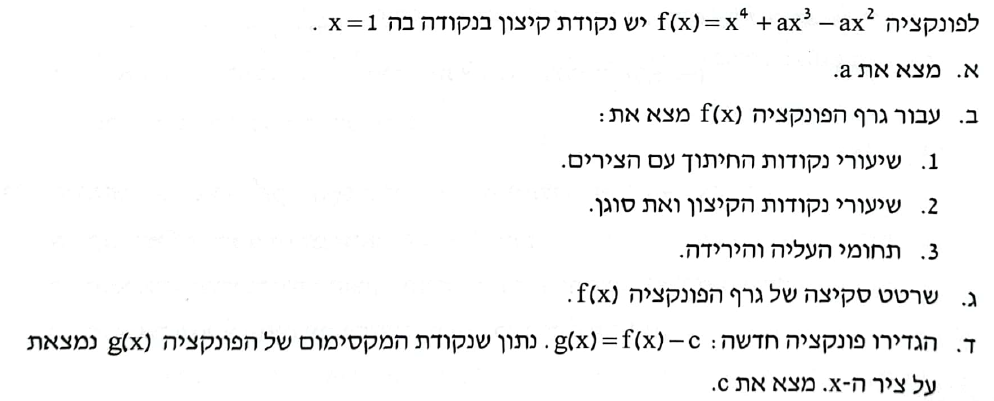 19.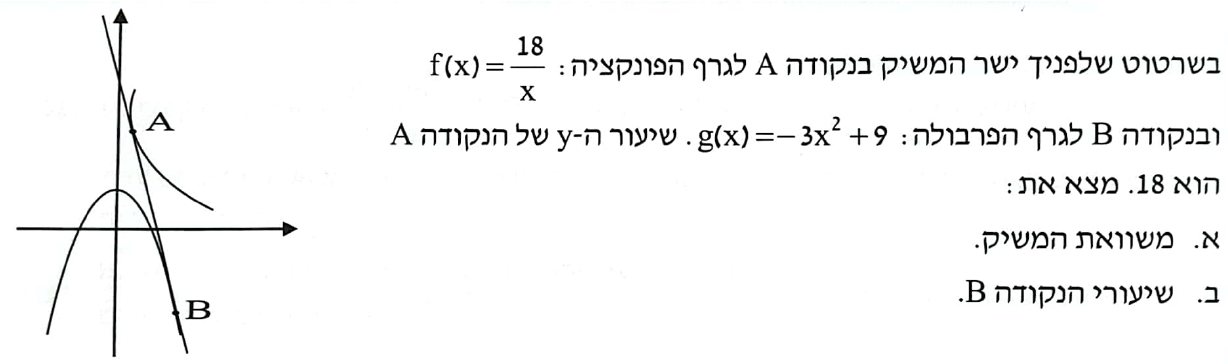 20.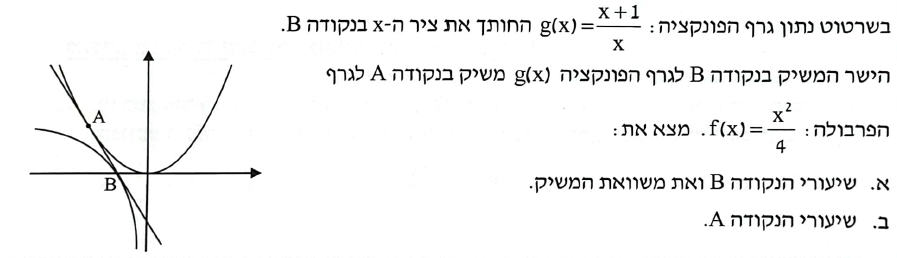 21.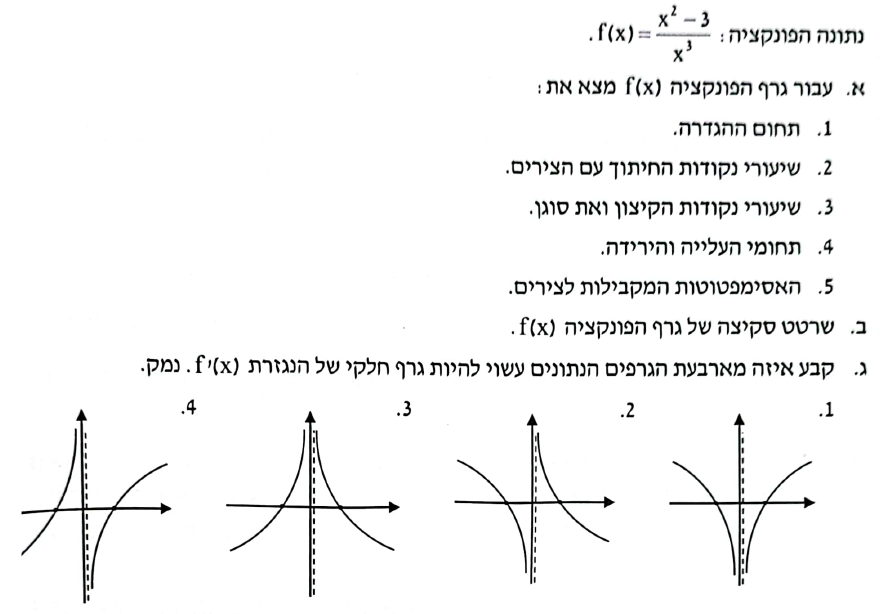 22.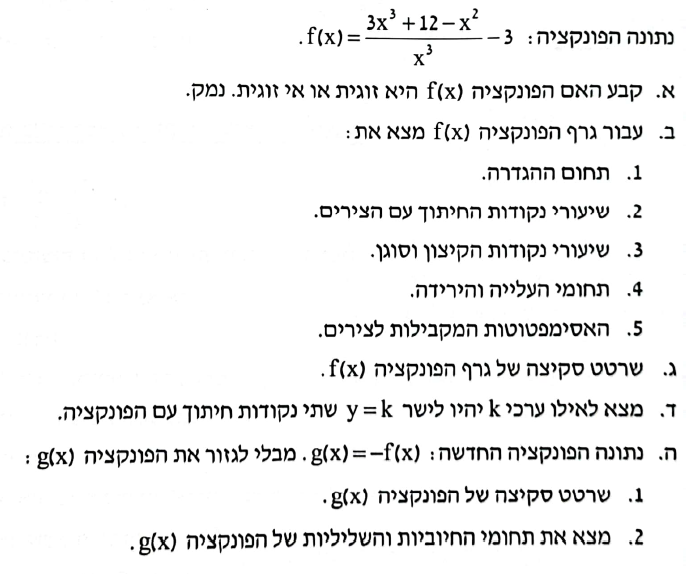 23.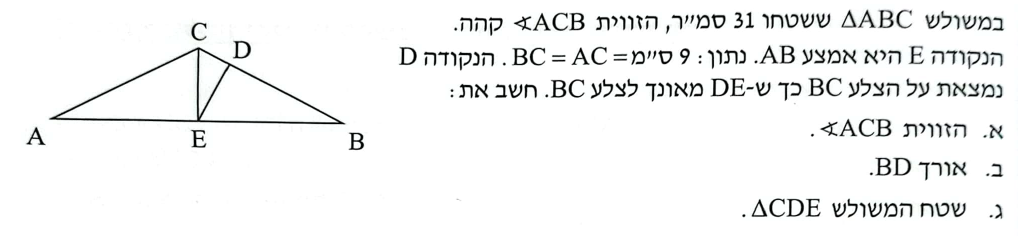 24.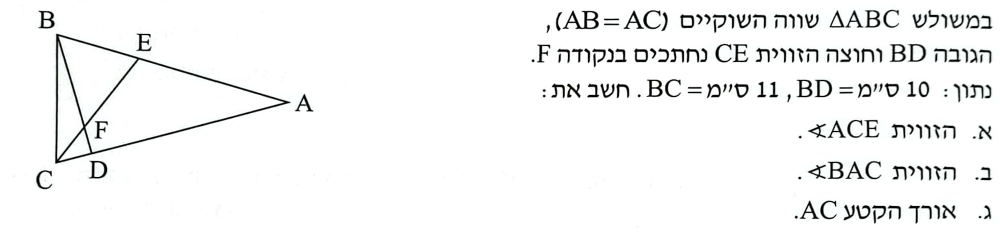 25.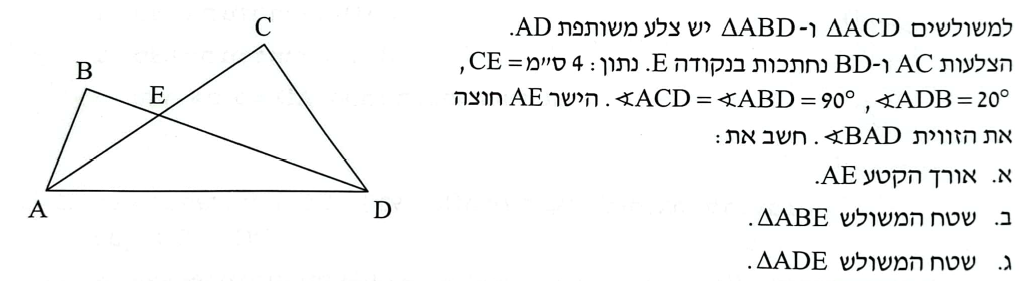 26.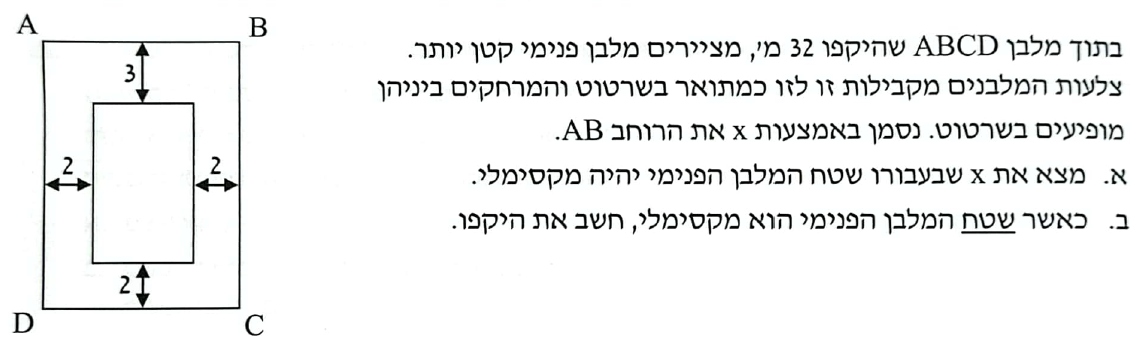 27.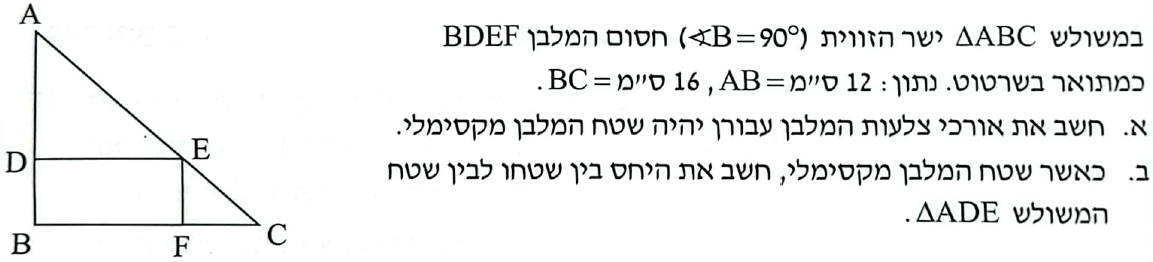 28.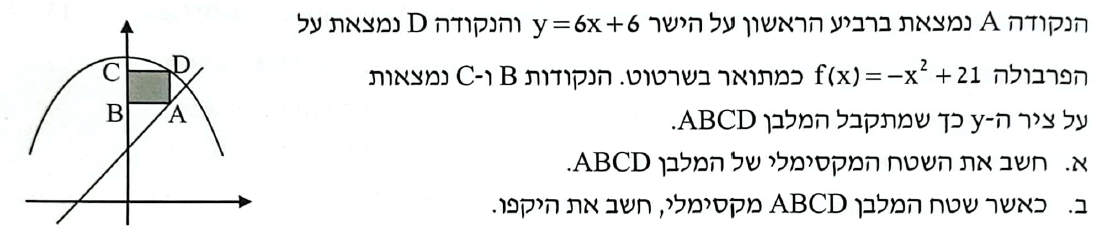 29.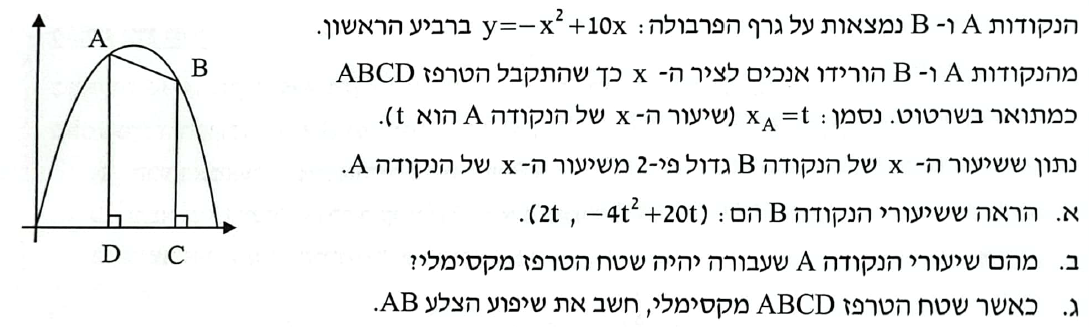 